รายงานผลการดำเนินงาน ตัวชี้วัด TR 7 จำนวนโครงการริเริ่มด้านการขนส่งเพื่อลดจำนวนรถส่วนบุคคลในวิทยาเขต Number of initiatives to decrease private vehicles on campus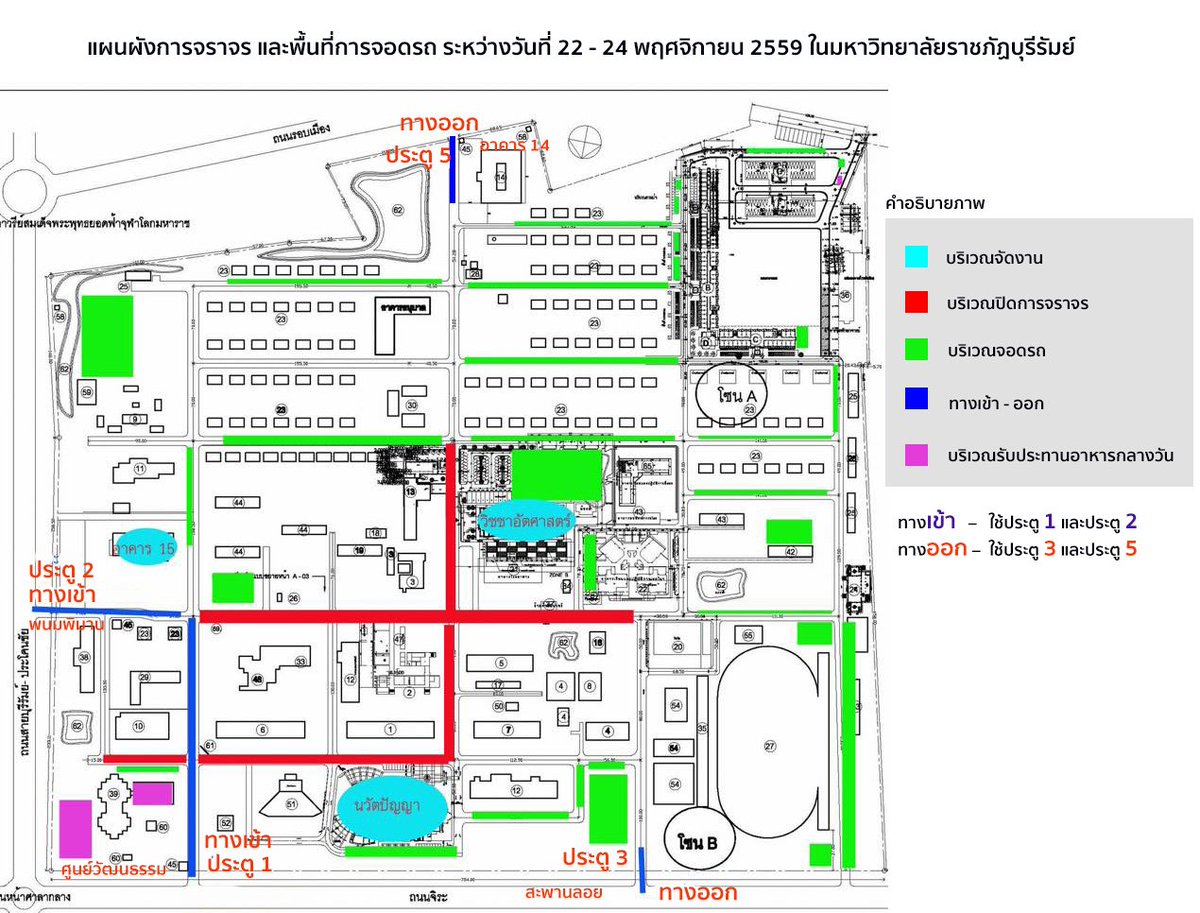 แผนผังที่จอดรถที่โครงการรายละเอียดLink/หลักฐาน1.การพัฒนาแอปพลิเคชันเรียกใช้บริการรถไฟฟ้าภายในมหาวิทยาลัยราชภัฏบุรีรัมย์Applications for Running Electric Carts in Buriram Rajabhat Universityการพัฒนาแอปพลิเคชันการเรียกใช้บริการรถไฟฟ้าภายใน มหาวิทยาลัยราชภัฏบุรีรัมย์ มีวัตถุประสงค์เพื่อให้ผู้ใช้บริการและพนักงานขับรถได้รับความสะดวกและรวดเร็วในการใช้บริการรถไฟฟ้าภายในมหาวิทยาลัยราชภัฏบุรีรัมย์ ในการกดเรียกรถไฟฟ้าเพื่อที่จะเดินทางไปยังสถานที่ หรืออาคารต่าง ๆ ภายในมหาวิทยาลัยราชภัฏบุรีรัมย์ ได้สะดวกมากยิ่งขึ้น โปรแกรมที่ใช้ในการพัฒนา คือ Flutter SpringBoot และใช้ระบบฐานข้อมูล PostgreSQL เพื่อเก็บข้อมูล ตรวจสอบ วิเคราะห์ข้อมูลต่าง ๆ ภาษาที่ใช้ในการพัฒนา คือ Dart ในการทำแอปพลิเคชั่นกลุ่มตัวอย่าง ได้แก่ ผู้ใช้ทั้งหมดจำนวน 16 คน โดยจะแบ่งออกเป็น 3 กลุ่ม คือ กลุ่มของพนักงานขับรถ 5 คนกลุ่มผู้ของใช้บริการ 10 คน และ กลุ่มผู้ดูแลแอปพลิเคชัน 1 คน ผลการศึกษาความพึงพอใจผู้ใช้พบว่า มีค่าเฉลี่ย เท่ากับ 4.3และส่วนเบี่ยงเบน มาตรฐาน (S.D.) เท่ากับ 0.1 แสดงว่าแอปพลิเคชันที่พัฒนาขึ้นอยู่ในเกณฑ์พึงพอใจมากhttps://shorturl.asia/ijz62https://shorturl.asia/94pEh